Kallaveden lukiossa lukuvuonna 2022- 2023 käytössä olevat VANHAN LOPSin (2016) MUKAISEToppikirjat:Voit käyttää sähköisiä oppikirjoja niissä oppiaineissa missä se on mahdollista.Hanki oppikirjat ajoissa ennen uuden jakson alkua. Äidinkielessä ja vieraissa kielissä valmiiksi täytettyjen oppikirjojen käyttö ei ole suositeltavaa.JOS OSALLISTUT 1. TAI 2. OPINTOVUODEN KURSSILLE HEIDÄN RYHMÄSSÄÄN (ei ö-ryhmä), OPPIMATERIAALI ON SE, MITÄ HEIDÄN OPETUSSUUNNITELMAN MUKAISESSA OPINTO-OPPAASSAAN ILMOITETAAN.ÄIDINKIELI JA KIRJALLISUUSKurssit ÄI 7 - 9Jukola. Suomen kieli ja kirjallisuus. Tekstioppi. Sanoma Pro.Kullakin kurssilla lisäksi kurssivihkot:Kurssi ÄI07 oppimateriaalista ilmoitetaan erikseen kurssin alussaKurssi ÄI08 Jukola.  Kirjoittamistaitojen syventäminen 8. Sanoma Pro.Kurssi ÄI09 Jukola. Lukutaitojen syventäminen 9. Sanoma Pro.Kurssi ÄI10 oppimateriaalista ilmoitetaan erikseen kurssin alussaENGLANTI Jos koronapandemia pitkittyy, suositellaan käyttöön digikirjoja.ENA0 1 – 7 Insights 1 - 7. Otava.ENA08 Oppimateriaali ilmoitetaan kurssin alussa.ENA09 Oppimateriaali ilmoitetaan kurssin alussa.ENA10 Opettajan oma materiaaliENA12 Omavalintaiset romaanitENA13 Opettajan oma materiaaliA-RUOTSI (RUA)RUA07 Inne kurs 7, LOPS 2016, OtavaB-RUOTSI (RUB) RUB16 Fokus kurs 6 LOPS 2016. Otava.RUB 17 Fokus kurs 7 LOPS2016. Otava.RUB 19 Yo-kertaus ruotsi - digikirja, Sanoma Pro. HUOM. saatavilla vain digi-kirjana.A-SAKSASAA01 Honkavaara – Kiiski – Raatikainen - Schröder: Genau 1. Sanoma Pro.SAA02 Honkavaara – Kiiski – Raatikainen – Schröder - Steenbeck: Genau 2. Sanoma Pro.SAA03 Honkavaara - Raatikainen: Genau 3. Sanoma Pro.SAA04 Steenbeck – Matschke - Rantanen: Genau 4. Sanoma Pro.SAA05 Steenbeck – Matschke – Rantanen: Genau 5. Sanoma Pro.SAA06 Matschke – Rantanen – Räsänen – Steenbeck: Genau 6. Sanoma Pro.SAA 07 - 08 Genau 7 – 8. Sanoma Pro.SAA09 Opettajan oma materiaaliB2-SAKSASAB2 1 Plan D 3 Ackermann-Hatakka-Kervinen-Pyykönen-Schatz, Sanoma Pro, 2016.SAB2 2 Plan D 4 Ackermann-Hatakka-Hägglund-Viljanen-Kervinen, Sanoma Pro, 2017.SAB2 3 Plan D 5 Ackermann-Hatakka-Hägglund-Viljanen-Kervinen, Sanoma Pro, 2017.SAB2 4 Plan D 6 Ackermann-Hägglund-Viljanen-Kervinen, Sanoma Pro, 2018.SAB2 5 Plan D 7 - 8 Ackermann-Hägglund-Viljanen-Kervinen, Sanoma Pro 2018.SAB2 6 Plan D 7 - 8 Ackermann-Hägglund-Viljanen-Kervinen, Sanoma Pro 2018.SAB2 7 Panorama Deutsch 7, Texte 7 – 8, Übungen 7. Otava.SAB2 8 Panorama Deutsch 8, Texte 7 – 8, Übungen 8. Otava.SAB2 9 Opettajan oma materiaaliB3-SAKSASAB3 1 Plan D 1-2. Haapala - Hatakka - Kervinen - Pyykönen - Schatz. Sanoma Pro 2016.SAB3 2 Plan D 1-2. Haapala - Hatakka - Kervinen - Pyykönen - Schatz. Sanoma Pro 2016.SAB3 3 Plan D 3, Ackermann - Hatakka - Kervinen - Pyykönen - Schatz. Sanoma Pro 2016.SAB3 4 Plan D 4 Ackermann - Hatakka - Hägglund - Viljanen - Kervinen, Sanoma Pro, 2017.SAB3 5 Plan D 5 Ackermann - Hatakka - Hägglund - Viljanen - Kervinen, Sanoma Pro, 2017.SAB3 6 Plan D 6 Ackermann - Hägglund - Viljanen - Kervinen, Sanoma Pro, 2018.SAB3 7 Plan D 7 - 8 Ackermann - Hägglund - Viljanen - Kervinen, Sanoma Pro, 2018.SAB3 8 Plan D 7 - 8 Ackermann - Hägglund - Viljanen - Kervinen, Sanoma Pro, 2018.SAB3 9 Opettajan oma materiaaliESPANJA, EAB3-kieliKurssit 7 – 8: Gonzáles García, Hakoniemi ym.: Dime! 4. Otava.Kurssi 9: Opettajan oma materiaali (abikurssi)B2-LATINAKurssi 1: Kallela, Palmèn: Clavis Latina I, vain harjoituskirja, OpetushallitusKurssit 2 - 5: Kallela, Palmèn: Clavis Latina II, tekstikirja + harjoituskirja, OpetushallitusKurssit 6 - 8: Kallela, Palmèn: Clavis Latina III, tekstikirja + harjoituskirja, OpetushallitusKurssi 9: Opettajan materiaali, sovitaan kurssin alkaessaB3-LATINA Kurssit 1 - 4: Kallela, Palmèn: Clavis Latina I, tekstikirja + harjoituskirja, OpetushallitusKurssit 5 - 8: Kallela, Palmèn: Clavis Latina II, tekstikirja + harjoituskirja, OpetushallitusKurssi 9: Opettajan materiaali, sovitaan kurssin alkaessaVENÄJÄ, VEA -kieliVEA01 - 03: Ekstrim 1. Tekstikirja + harjoituskirja. Opetushallitus.VEA04 - 06: Ekstrim 2. Tekstikirja + harjoituskirja. Opetushallitus.VEA07 - 08: Ekstrim 3. Tekstikirja + harjoituskirja. Opetushallitus.VENÄJÄ, VEB2 -kieli    VEB2 kurssi 1-3: Ponjatno! 1 ja Ponjatno! 2 digikirja, Otava.   VEB2 kurssi 4 - 6: Pora! 2 FinnlecturaVEB2 kurssit 7 - 8: Pora! 3. Finnlectura    VENÄJÄ, VEB3 -kieli    VEB3 kurssi 1-3: Ponjatno! 1 digikirja, Otava.  VEB3 kurssit 4-5: Ponjatno! 2 digikirja, Otava.  VEB3 kurssi 6-8: Pora! 2 ja Pora! 3. Finnlectura   PITKÄ MATEMATIIKKAMAA11 Tekijä, Pitkä matematiikka 11, Lukuteoria ja todistaminen, Sanoma Pro.MAA12 Tekijä, Pitkä matematiikka 12, Algoritmit matematiikassa, Sanoma Pro.MAA13 Tekijä, Pitkä matematiikka 13, Differentiaali- ja integraalilaskennan jatkokurssi, Sanoma Pro.MAA14 ja MAA15, YO-kertaus Tekijä Pitkä matematiikka -digikirja, Sanoma Pro (VAIN sähköinen kirja).MAA16 YO-kertaus lyhyt matematiikka, Sanoma Pro (VAIN sähköinen kirja).MAA17 Talousmatematiikka MAB06, LOPS 2016, Studeo. (vain digikirja)Kaikilla kursseilla hyväksytään myös vastaavat digikirjat.LYHYT MATEMATIIKKAMAB05 Tekijä, Lyhyt matematiikka 5, Tilastot ja todennäköisyys, Sanoma Pro.MAB06 Talousmatematiikka MAB06, LOPS 2016, Studeo (vain digikirja).MAB07 Tekijä, Lyhyt matematiikka 7, Matemaattinen analyysi, Sanoma Pro.MAB08 Tekijä, Lyhyt matematiikka 8, Tilastot ja todennäköisyys II, Sanoma Pro.MAB09 YO-kertaus lyhyt matematiikka, Sanoma Pro (sähköinen kirja).Kaikilla kursseilla hyväksytään myös vastaavat digikirjat.FYSIIKKAOhjeet Studeon sähköisten kirjojen käyttöön saat ennen kurssin alkua.FY01 Fysiikka luonnontieteenä, Studeo.FY02 Lämpö, Studeo.FY03 Sähkö, Studeo.FY04 Voima ja liike, Studeo.FY05 Jaksollinen liike ja aallot, Studeo.FY06 Fysiikka 6 Sähkömagnetismi, Studeo.FY07 Fysiikka 7 Aine ja säteily, StudeoFY08 Mafy-netin Yo-kertauskurssi FysiikkaKEMIAKemian kursseilla KE01 - KE05 voi käyttää myös saman kirjasarjan digikirjaa.KE01 MOOLI1 Kemiaa kaikkialla. Otava 2016.KE02 MOOLI2 Ihmisen ja elinympäristön kemiaa. Otava 2016.KE03 MOOLI3 Reaktiot ja energia. Otava 2017.KE04 MOOLI4 Materiaalit ja teknologia. Otava 2017.KE05 MOOLI5 Reaktiot ja tasapaino. Otava 2018.KE06 MOOLI Kertaus.KE07 ei oppikirjaaBIOLOGIA JA MAANTIEDEKAIKKI biologian ja maantieteen  kurssit opetetaan STUDEON sähköisillä oppikirjoilla. Otetaan käyttöön kurssin alussa.USKONTO, ev.lut.Uskonnon kursseilla voit käyttää painettua tai digikirjaa.UE01 Uskonnon juurilla. Verso. Sanoma Pro.UE02 Maailmanlaajuinen kristinusko. Verso. Sanoma Pro.UE03 Maailman uskontoja. Verso. Sanoma Pro.UE04 Uskonto Suomessa. Verso. Sanoma Pro.UE05 Uskonto kulttuurissa ja mediassa. Verso. Sanoma Pro.UE06 Sama kirja kuin UE05-kurssilla.UE07 Kurssien UE01 - UE05 oppikirjat (kertauskurssi).ORTODOKSINEN USKONTOKursseilla käytetään opettajan ohjeistamaa materiaalia, ei oppikirjaa.ELÄMÄNKATSOMUSTIETOET01 Studeo (e-kirja)ET02 Studeo (e-kirja)ET03 Studeo (e-kirja)FILOSOFIAFI01 Studeon e-kirja.FI02 Studeon e-kirja.FI03 Studeon e-kirjaFI04 Studeo e-kirjaFI05 oppikirjasta sovitaan kurssin alussaFI06 ei oppikirjaaHISTORIA (HI)Oppikirjat vanhan LOPS2016:n kursseille ilmoitetaan ennen kurssin alkua tai kurssin alkaessa.YHTEISKUNTAOPPI (YH)Oppikirjat vanhan LOPS2016:n kursseille ilmoitetaan ennen kurssin alkua tai kurssin alkaessa.TERVEYSTIETOPainettu tai digikirja.TE01 Ota yhteyttä kurssin opettajaan ja tiedustele mitä oppimateriaalia kurssilla hyödynnetään.TE02 Ota yhteyttä kurssin opettajaan ja tiedustele mitä oppimateriaalia kurssilla hyödynnetään.TE03 Lehtinen - Kinnunen - Linnansaari - Paakkari - Lehtinen: Lukion Syke 3 – Terveyttä tutkimassa. Edita.TE04 Studeo: TE1 - 3 terveystiedon kertauskurssi (LOPS 2016). Opettaja antaa liittymisavaimen kurssin alussa. Lisäksi käytetään TE01 - TE03 kurssikirjoja.PSYKOLOGIAPS01 Degerman - Holm: Motiivi 1. Sanoma Pro.PS02 Hoffman - Holm - Åhs: Motiivi 2. Sanoma Pro.PS03 Hoffman - Holm - Åhs - Degerman: Motiivi 3. Sanoma Pro.Ps04 Hoffman - Holm - Kuusela - Tahvanainen - Åhs: Motiivi 4. Sanoma Pro.Ps05 Aarnio - Autio - Jämsä - Paavilainen - Suomalainen: Skeema 5. EditaPs06 Kerrataan kurssit 1 - 5.Ps07 Studeon digikirja Sosiaalipsykologisia ilmiöitäMUSIIKKIMusiikin kursseilla käytetään sähköistä oppimisalustaa (Moodle), joka on maksuton opiskelijoille.KUVATAIDEKuvataiteessa ei ole käytössä oppikirjaa. Jokaisella kurssilla peritään opiskelijalta 8 euron materiaalimaksu.[caption id="attachment_1198" align="alignleft" width="300"] Hanki oppikirjat ajoissa ennen uuden jakson alkua.[/caption]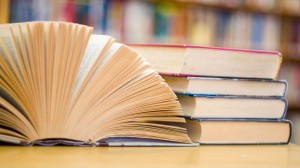 